/05 RM 03756MS – Excel 2007ATIVIDADE – PÁGINA: 331) Encontre os navios na planilha e ganhe a Batalha Naval.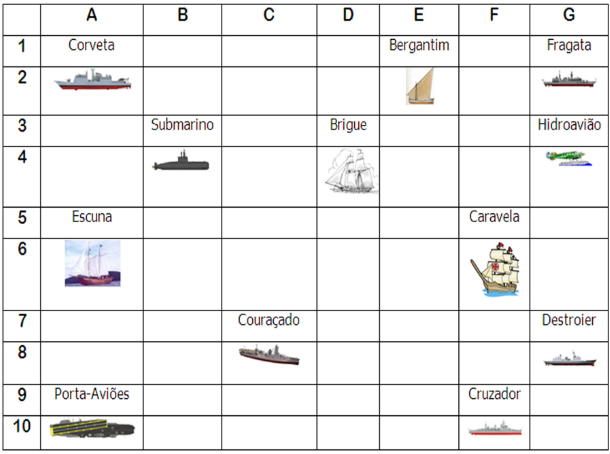 Escreva as células das imagens dos navios:Bergantim: e2                Brigue:d4                     Caravela: f6Couraçado:c8                  Cruzador: f10               Corveta:  a1Destroier:  g8                   Escuna:a6                   Fragata:  g1Submarino:b4                 Porta Aviões:a10           Hidroavião: g4MS – Excel 2007ATIVIDADE – PÁGINA: 342) Faça as seguintes operações matemáticas na planilha do Excel: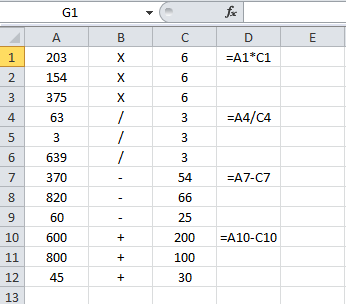 203 X 6 =  1218                       154 x 6 = 6027             375 X 6 =120063 : 3 = 21                            3 : 3 =  1                    639 : 3 = 213370 - 54 =321                        820 – 66 =754             60 - 25 =35600 + 200 = 800                     800 + 100 = 900          45 + 30 = 75